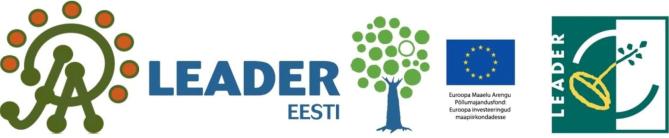 PROJEKTIKIRJELDUS 2022 M2.4-COVID-19Kinnitatud JAP juhatuse otsusega 3/20.09.2021PROJEKTIKIRJELDUS 2022 M2.4-COVID-19Kinnitatud JAP juhatuse otsusega 3/20.09.20211.	Andmed taotleja kohta:1.	Andmed taotleja kohta:Projekti nimi:	Taotleja nimi:	Taotleja esindaja nimi:2.	Taotleja lühitutvustus. Taotleja olemasolevad ressursid (inimesed, vahendid).Tegevusvaldkond. Tegevuskogemus (elluviidud tegevused ja projektid viimase kahe aasta jooksul).Liikmeskonna kirjeldus. Ettevõtetel taotluse esitamise hetkel töötajate registrisse kantud isikute arv. 2.	Taotleja lühitutvustus. Taotleja olemasolevad ressursid (inimesed, vahendid).Tegevusvaldkond. Tegevuskogemus (elluviidud tegevused ja projektid viimase kahe aasta jooksul).Liikmeskonna kirjeldus. Ettevõtetel taotluse esitamise hetkel töötajate registrisse kantud isikute arv. 3.	COVID-19 kriisist tuleneva mõju analüüs. Milline on olnud kriisi mõju müügikäibele, tootmis-või tehnoloogiaprotsessile ja konkurentsivõimele? Millised tegevused või investeeringud on vajalikud tulevikus sarnaste kriiside leevendamisel?3.	COVID-19 kriisist tuleneva mõju analüüs. Milline on olnud kriisi mõju müügikäibele, tootmis-või tehnoloogiaprotsessile ja konkurentsivõimele? Millised tegevused või investeeringud on vajalikud tulevikus sarnaste kriiside leevendamisel?4.	Projekti otsesed eesmärgid ja tulemid. Eesmärk sõnastada olukorra kirjeldusena, kuhu tahetakse projekti lõpuks jõuda. Millised on projekti tulemused? Ettevõtetel: Mitu töökohta ja millal luuakse/ säilitatakse projekti tulemusena? Kirjeldada loodavaid/ säilitatavaid töökohti: ametinimetus ja põhilised tööülesanded.4.	Projekti otsesed eesmärgid ja tulemid. Eesmärk sõnastada olukorra kirjeldusena, kuhu tahetakse projekti lõpuks jõuda. Millised on projekti tulemused? Ettevõtetel: Mitu töökohta ja millal luuakse/ säilitatakse projekti tulemusena? Kirjeldada loodavaid/ säilitatavaid töökohti: ametinimetus ja põhilised tööülesanded.5.	Projekti tegevuskavaMida planeeritakse teha projekti käigus? Projekti tegevused, mida ja millal soovitakse toetuse abil ellu viia?5.	Projekti tegevuskavaMida planeeritakse teha projekti käigus? Projekti tegevused, mida ja millal soovitakse toetuse abil ellu viia?6.	Projekti  sihtrühmKellele projekti tegevused on suunatud? Kes on otsesed ja kaudsed kasusaajad? Sihtrühma suurus?Ettevõtetel kliendigruppide ja turgude kirjeldus.6.	Projekti  sihtrühmKellele projekti tegevused on suunatud? Kes on otsesed ja kaudsed kasusaajad? Sihtrühma suurus?Ettevõtetel kliendigruppide ja turgude kirjeldus.7.	Projekti vastavus JAP-i strateegiale, kohalikele arengukavadele, ettevõtte äriideeleSeos JAP tegevuspiirkonna arengustrateegiaga 2015-2022, teiste arengukavadega ja ettevõtte äriideega ning rahavoogude eelarvega.  Väljavõte strateegia/arengukava/äriplaani vastavast punktist.7.	Projekti vastavus JAP-i strateegiale, kohalikele arengukavadele, ettevõtte äriideeleSeos JAP tegevuspiirkonna arengustrateegiaga 2015-2022, teiste arengukavadega ja ettevõtte äriideega ning rahavoogude eelarvega.  Väljavõte strateegia/arengukava/äriplaani vastavast punktist.8.	Projekti mõju  Kuidas aitavad projekti oodatavad tulemused kaasa meetme eesmärkide saavutamisele? Kuidas mõjutab projekti elluviimine näiteks elukeskkonna kvaliteeti / piirkonna arengut / ettevõtte arengut ja käibe kasvu / piirkonna mainet vms.8.	Projekti mõju  Kuidas aitavad projekti oodatavad tulemused kaasa meetme eesmärkide saavutamisele? Kuidas mõjutab projekti elluviimine näiteks elukeskkonna kvaliteeti / piirkonna arengut / ettevõtte arengut ja käibe kasvu / piirkonna mainet vms.9.	Uuenduslikkus, keskkonnasäästlikkusMida tehakse teisiti, kui varem? Mis muutub organisatsioonis, kasusaajatele? Milline on projekti mõju energiasäästule ja keskkonnale?9.	Uuenduslikkus, keskkonnasäästlikkusMida tehakse teisiti, kui varem? Mis muutub organisatsioonis, kasusaajatele? Milline on projekti mõju energiasäästule ja keskkonnale?10.	Piirkondlik eripäraProjekti seotus loodus-, ajaloo- ja kultuuriväärtusega. Võimalik uute väärtuste loomine.Ettevõtluses: kuivõrd kasutatakse projektis ära piirkondlikku eripära või kohalikku ressurssi.10.	Piirkondlik eripäraProjekti seotus loodus-, ajaloo- ja kultuuriväärtusega. Võimalik uute väärtuste loomine.Ettevõtluses: kuivõrd kasutatakse projektis ära piirkondlikku eripära või kohalikku ressurssi.11.	Koostöö arendamine, partnerlusProjekti panus kodanikuaktiivsuse kasvule. Projektist tõusev laiem tulu piirkonnale, tuntuse tõstmise või koostöö arendamise näol.11.	Koostöö arendamine, partnerlusProjekti panus kodanikuaktiivsuse kasvule. Projektist tõusev laiem tulu piirkonnale, tuntuse tõstmise või koostöö arendamise näol.12.	Projekti jätkusuutlikkusKuidas on rahaliselt tagatud projekti elluviimine (eelfinantseering ja omafinantseering)?Kuidas tagatakse algatuse jätkumine peale projekti lõppemist? Kuidas on tagatud investeeringute puhul sihipärane kasutamine vähemalt 5 aasta jooksul?12.	Projekti jätkusuutlikkusKuidas on rahaliselt tagatud projekti elluviimine (eelfinantseering ja omafinantseering)?Kuidas tagatakse algatuse jätkumine peale projekti lõppemist? Kuidas on tagatud investeeringute puhul sihipärane kasutamine vähemalt 5 aasta jooksul?13.	Muu oluline informatsioon, mida taotleja soovib lisada:13.	Muu oluline informatsioon, mida taotleja soovib lisada:14. Käesolevaga taotleja kinnitab, et:Organisatsioonil/ettevõttel on koos käesoleva projektiga pooleli* või menetluses** kaks või vähem LEADER projekti.Organisatsioon/ ettevõte vastab kehtiva LEADER määruse ja riigiabi reeglitest tulenevatele nõuetele.Tal ei ole taotlemise ajal ja maksetaotluse esitamisel maksuvõlgu või need on ajatatud.Ta ei ole saanud ega taotle samal ajal sama tegevuse või investeeringu kohta toetust  muudest kohtadest.Ta on tagasimaksmisele kuuluvad summad tähtajaliselt ja nõutud summas tagastanud.Tema suhtes ei ole algatatud likvideerimismenetlust ega välja kuulutatud pankrotti.Projekti elluviimist alustatakse järgmisel päeval või hilisemal kuupäeval kui kohalik tegevusgrupp on taotluse esitanud PRIA-le.Ta vastab tähtaegselt JAP-i järelpärimistele ning esitab projektide seireks vajalikud aruanded  tähtaegselt.Toetuse saajana viib investeeringu ellu vastavalt projekti ajakavale.Toetuse saajana avalikustab projekti tegevusi ja viitab rahastajale investeeringuobjektil ja oma kodulehel.*Pooleli projekt – PRIA poolt kinnitatud; **Menetluses projekt – taotlus, mis esitatud läbi e-pria, kuid pole veel saanud PRIA otsust (on JAPis tehnilises kontrollis, hindamisel või PRIAs menetluses)14. Käesolevaga taotleja kinnitab, et:Organisatsioonil/ettevõttel on koos käesoleva projektiga pooleli* või menetluses** kaks või vähem LEADER projekti.Organisatsioon/ ettevõte vastab kehtiva LEADER määruse ja riigiabi reeglitest tulenevatele nõuetele.Tal ei ole taotlemise ajal ja maksetaotluse esitamisel maksuvõlgu või need on ajatatud.Ta ei ole saanud ega taotle samal ajal sama tegevuse või investeeringu kohta toetust  muudest kohtadest.Ta on tagasimaksmisele kuuluvad summad tähtajaliselt ja nõutud summas tagastanud.Tema suhtes ei ole algatatud likvideerimismenetlust ega välja kuulutatud pankrotti.Projekti elluviimist alustatakse järgmisel päeval või hilisemal kuupäeval kui kohalik tegevusgrupp on taotluse esitanud PRIA-le.Ta vastab tähtaegselt JAP-i järelpärimistele ning esitab projektide seireks vajalikud aruanded  tähtaegselt.Toetuse saajana viib investeeringu ellu vastavalt projekti ajakavale.Toetuse saajana avalikustab projekti tegevusi ja viitab rahastajale investeeringuobjektil ja oma kodulehel.*Pooleli projekt – PRIA poolt kinnitatud; **Menetluses projekt – taotlus, mis esitatud läbi e-pria, kuid pole veel saanud PRIA otsust (on JAPis tehnilises kontrollis, hindamisel või PRIAs menetluses)